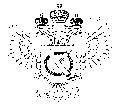 «Федеральная кадастровая палата Федеральной службы государственной регистрации, кадастра и картографии» по Ханты-Мансийскому автономному округу – Югре(Филиал ФГБУ «ФКП Росреестра»по Ханты-Мансийскому автономному округу – Югре)г. Ханты-Мансийск,	   									       Ведущий инженер ул. Мира, 27					                          		     отдела контроля и анализа деятельности    									                                                     Кургак Н.В.						                                                                                    8(3467) 960-444 доб.2010 
                                                                                                                                                                                            e-mail: Press@86.kadastr.ru
Пресс-релиз01.04.2018Межведомственное взаимодействие при оказании государственных и муниципальных услуг Многие заявители на личном опыте по достоинству оценили преимущества межведомственного взаимодействия при оказании государственных и муниципальных услуг. Не нужно предоставлять документы, подтверждающие разрешенное использование земельного участка, решение органа власти о переводе жилого помещения в нежилое, нежилого в жилое и т.д. Все эти и многие другие необходимые для оказания государственных услуг документы запрашиваются специалистами Кадастровой палаты самостоятельно без участия заявителей с помощью системы межведомственного электронного взаимодействия (СМЭВ), что позволяет заявителям не предоставлять документы, которые находятся в распоряжении органов власти. С целью создания комфортных условий для заявителей, Кадастровая палата по Ханты-Мансийскому автономному округу - Югре проводит мероприятия, направленные на повышение уровня электронного взаимодействия с органами власти в сфере осуществления государственного кадастрового учета. Активность использования электронных сервисов кадастровой палаты закономерна в силу появления у югорчан возможности значительно сэкономить не только свое время, но и финансовые затраты при получении государственных услуг. К примеру, сведения в виде кадастровой выписки из ЕГРН об объекте недвижимости на бумажном носителе физическим лицам обойдутся в 750 рублей, а в электронном виде - всего 300 рублей. Кроме того, все документы, которые запрашиваются в учреждении через портал госуслуг, предоставляются в электронном виде и никуда ходить за ними уже не нужно._____________________________________________________________________________При использовании материала просим сообщить о дате и месте публикации на адрес электронной почты Press@86.kadastr.ru или по телефону 8(3467) 960-444 доб.2010. Благодарим за сотрудничество
